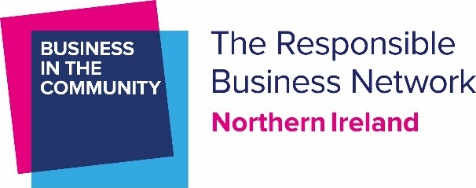 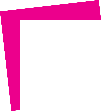 GEORGE DAWSON AWARD 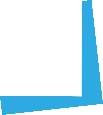 BackgroundThe George Dawson Award for Environmental Contribution was established in 2008 and pays tribute to the memory of George Dawson, former Business in the Community colleague and Director of ARENA Network. George passed away in 2007, following a short illness.  During his nine years with Business in the Community, George developed the ARENA Network, a programme established to coordinate all business environmental initiatives in Northern Ireland and to provide an environmental support service for local business.  Those who knew George and had the opportunity to work with him are all the richer for the experience and greatly miss his contribution, commitment and sense of humour.  The AwardThis award is designed to recognise and celebrate a significant contribution, made by a nominated businessperson, to improving the environmental performance and impacts of his or her organisation upon the environment and wider community. The award recognises those from a corporate background, as opposed to someone who works for an environmental organisation.
For example, someone who:
Is seen as an environmental leader or champion, both within and outside of his or her organisationLeads by example and inspires othersRaises environmental awareness, both internally and within the wider communityHas introduced innovative solutions to environmental challenges across the companySignificantly decreases the environmental impacts and/or cost savings for the organisationUndertakes environmental actions above and beyond the call of dutyOffers support and guidance to other organisations Nomination procedureIf you have worked with someone over the last year who you would like to nominate for the George Dawson Award for Environmental Contribution in 2021, please complete this nomination form and return to environment@bitcni.org.uk by 12pm on Thursday 14 October. Please do not mention your nomination to the individual concerned at this stage.Tell us about the person you would like to nominate:Tell us about you:What happens next?Nominations will be evaluated by a small panel of Business in the Community stakeholders. The winner will be announced at the 2021 NI Environmental Benchmarking Survey results launch (online) on Wednesday 24 November 2021.Closing date: Please return your completed form to environment@bitcni.org.uk by noon on Wednesday 14 October 2021.  All nominations will be treated in the strictest confidence.Name of your nomineeJob titleName and address of the organisation they work forWhy do you think they deserve this award?  (max 300 words):How do they ‘walk-the-talk’ outside their official role? (max 200 words)Your nameYour organisation and job titleYour work phone number Your mobile phone numberYour e-mail addressName and address of your organisationHow do you know the nominee